PHOTOGRAPHIC REPORT: BENEFICIARIES AND HOUSING TYPE – Before Toilet Construction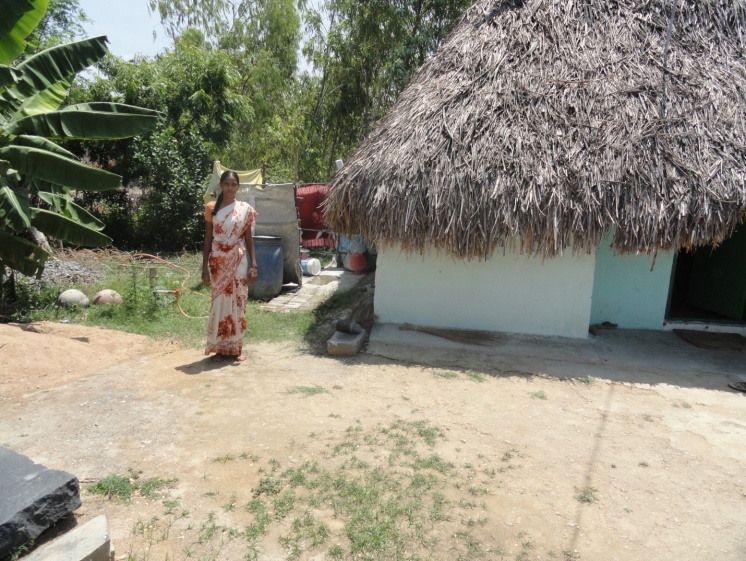 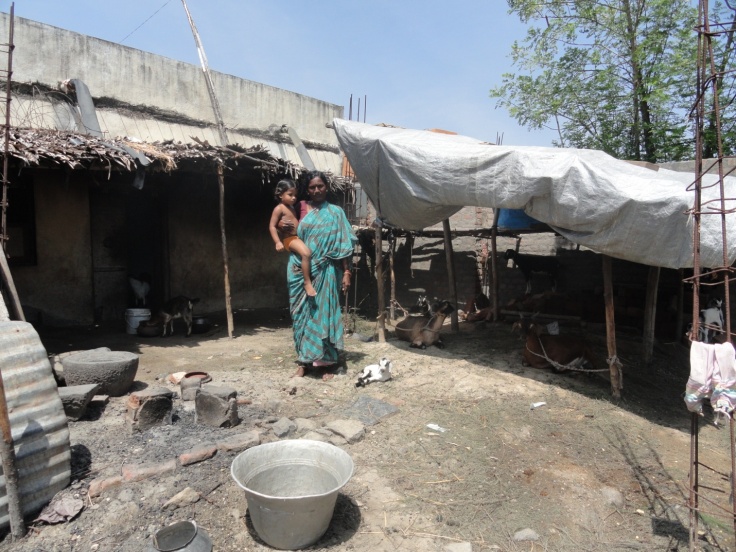 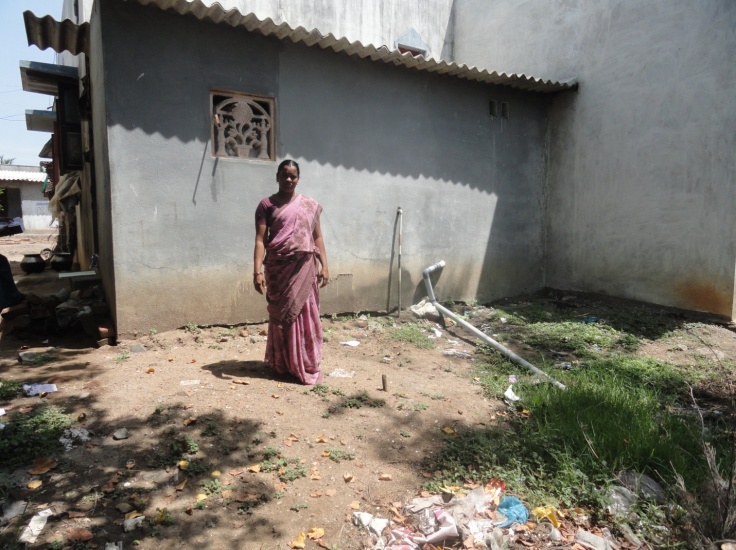 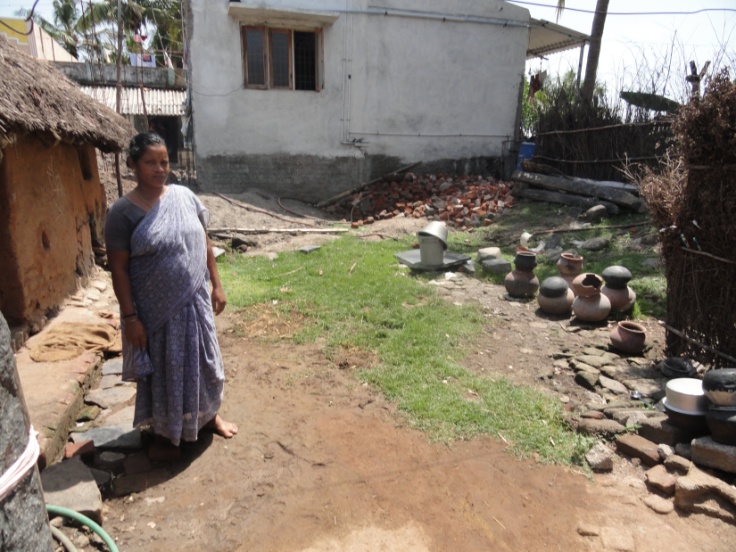 